Topic 18.9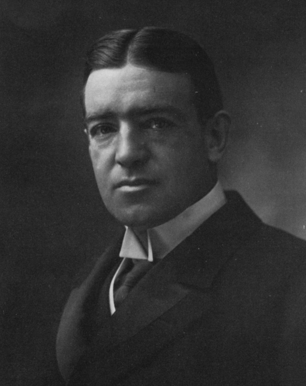 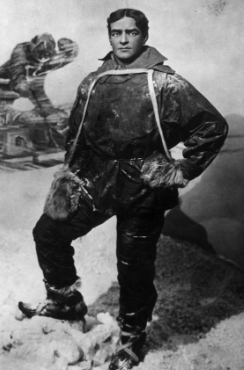 What do you know about Ernest Shackleton?Use the following words to help you write 2 paragraphs about him.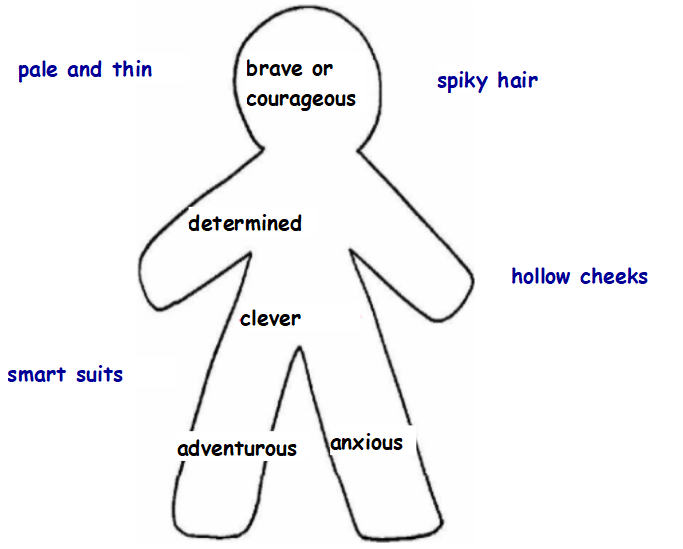 